User Manual Template 1User Manual Template 1Document type : draft to be validated validatedReference : < Do not forget to fill in the properties in WORD :Document titleSubjetAutorComments…>Purpose of the documentOne of the several kinds of <a href="http://www.manualagent.com/manual-template/user-manual-template-1/download">User Manual Templates</a> which provides structure and content reference to compose user manuals that are more readable for customers.
<p class="height15"></p>
Other kinds of <a href="http://www.manualagent.com/manual-template">User Manual Template</a> are at <a href="http://www.manualagent.com">ManualAgent</a>. Or view <a href="http://www.manualagent.com/brands">manuals of top brands</a> for reference.
<p class="height15"></p>
Here are some good examples of <a href="http://www.manualagent.com/">ManualAgent</a> manuals:<p class="height15"></p>
1.<a href="http://www.manualagent.com/ikea/krabb-mirror-63x8/assembly-instruction">IKEA KRABB MIRROR 63X8" Assembly Instruction</a><p class="height15"></p>
2.<a href="http://www.manualagent.com/ikea/summera-computer-holder/assembly-instruction">IKEA SUMMERA COMPUTER HOLDER Assembly Instruction</a><p class="height15"></p>
3.<a href="http://www.manualagent.com/hunter-fan/44100a/owners-manual">Hunter 44100A Owner's Manual</a><p class="height15"></p>
4.<a href="http://www.manualagent.com/ge-appliances/19248-door-chime-with-pictures-coming-soon/owners-manual">GE Appliances 19248 Door Chime With Pictures Coming Soon Owner's Manual</a><p class="height15"></p>
5.<a href="http://www.manualagent.com/aoc/i2369vm/owners-manual">AOC i2369Vm Owner's Manual</a>
<style>
p.height15{height:8px;display:block;}
</style>This document is the property of the Council of Europe.It may not be reproduced or communicated without the author's prior agreement.Document history
DistributionValidationContentsPurpose of the document	1Document history	2Distribution	2Validation	21.	Icons Used in the Manuel	42.	Presentation of the Solution	42.1	Brief description	42.2	Descriptives Icons	42.3	Project players	42.4	Support	52.5	Referenced Documentation	52.6	History of the Solution	53.	Connecting to the Application	63.1	Address	63.2	Authentication	64.	Structuring of the Application	64.1	Layout	64.2	Menus	74.3	Icons / Shortcuts	74.4	Functionalities	74.4.1	Functionalities Presented/Described	74.4.2	Functionalities not Presented/not Described	75.	Function XXX / Screen XXX	75.1	Screenshot	75.2	Descriptions of fields, content	85.3	Description of actions	85.4	Sequence of screens	86.	Function XXX / Screen XXX	86.1	Screenshot	86.2	Descriptions of fields, content	86.3	Description of actions	86.4	Sequence of screens	97.	Appendices	97.1	Appendix 1	97.2	Appendix 2	9Icons Used in the ManuelThroughout this document, the pictograms below are used to underline points or important notionsPresentation of the SolutionBrief description <Give an outline description here>Descriptives Icons<Add if necessary, a table listing the specific signalling system to the application (icons, buttons and associated actions).
Delete section so useless. >Project players<List all the players impacted by the project/solution here:Owner of the applicationOwner of the data… >Support<List what is needed for a support request here:TelephoneE-mailDedicated application …Describe how to track the progress of the request in order to avoid excessive telephoning>Referenced Documentation <Some documentation may be useful to the user in helping them understand how application-related modules work.List them here if applicable.>History of the Solution<Give the background here to the various stages in developing the solution from a user viewpoint.>Connecting to the ApplicationAddressYou must connect to the application using the following address: <Insert the application's URL here>Authentication<Indicate here what information must be given by the user to log on: login AD, surname first name, e-mail address etcInsert a screenshot of the authentication page.Explain and show a screenshot of the page refusing unauthorised access. >Structuring of the ApplicationLayout<For a web application describe the structuring of the pages if they follow the same pattern. An example is given below.>Menus<List the menus, shown in tree-structure >Icons / Shortcuts <Show each icon or shortcut, together with a description. >FunctionalitiesFunctionalities Presented/Described<List here all the functionalities that will be described in the document.You could group together a number of similar functions or functionalities linked within a workflow for example. These groupings should be shown here to give the user the map they need to read the document. >Functionalities not Presented/not Described<List here all the functionalities that will not be described in the document.It is not necessary to present all the functionalities of an application:because it is already described elsewhere: you could insert a link or reference etcbecause the functionality is unimportant…>Function XXX / Screen XXX<Description of the functionality >Screenshot <Not absolutely necessary but often very useful, with arrowed explanations, and boxing or circling of different fields for user input or presentation>Descriptions of fields, content<Show the fields, particularly the mandatory fields, and/or the input masks which are checkedShow the colour codes if there are any.Show the lists and explain their content… >Description of actions<Explain the actions possible for the given screen, and the consequences, without reproducing the functional specifications.Nevertheless it may prove useful, if not necessary, to reiterate a business rule or management rule.>Sequence of screens<If necessary show the sequence of screens.>Function XXX / Screen XXX<Description of the functionality >Screenshot <Not absolutely necessary but often very useful, with arrowed explanations, and boxing or circling of different fields for user input or presentation>Descriptions of fields, content<Show the fields, particularly the mandatory fields, and/or the input masks which are checkedShow the colour codes if there are any.Show the lists and explain their content… >Description of actions<Explain the actions possible for the given screen, and the consequences, without reproducing the functional specifications.Nevertheless it may prove useful, if not necessary, to reiterate a business rule or management rule.>Sequence of screens<If necessary show the sequence of screens.>AppendicesAppendix 1<Give here any additional information that could make the functional specifications easier to understand.>Appendix 2End of documentVersionDateDrafterDescriptionReceiverReceiverForvalidationForinformationRepresentativeValidatorDate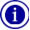 Important information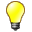 Good to know - Tricks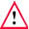 Risk in front of a parameter setting or of a specific action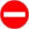 Action to be avoided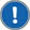 Mandatory action 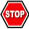 Sensitive or difficult procedure. To take into account necessarily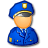 Actions reserved for the …. < Adapt the vocabulary according to the application (administrator, manager, etc. >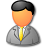 Actions reserved for the … < Adapt the vocabulary according to the application (user, publisher, etc. >